            Муниципальное бюджетное дошкольное общеобразовательное учреждение                                         «Детский сад №4».                       Опыт работыпо теме:«Речь и здоровье детей».Подготовил: воспитатель Нестерова Е.Н.                                                        г. Сосновый Бор 2022г.Всемирная организация здравоохранения, давая определение понятию здоровье, делает акцент на том, что здоровье является состоянием физического, духовного и социального благополучия, а не только отсутствием болезней и физических дефектов. Придерживаясь этого определения, в своей работе с детьми мы используем различные методы и приемы, направленные на тренировку тонких движений пальцев рук, которые оказывают воздействие на речь и мыслительную деятельность. Ученые пришли к выводу, что формирование устной речи ребенка начинается тогда, когда движения пальцев рук достигают достаточной точности. Другими словами, формирование речи совершается под влиянием импульсов, идущих от рук. Это важно при своевременном речевом развитии, и – особенно в тех случаях, когда это развитие нарушено. Кроме того, доказано, что и мысль, и глаз ребенка двигаются с той же скоростью, что и рука. Значит систематические упражнения по тренировке движений пальцев являются мощным средством повышения работоспособности головного мозга. Результаты исследований показывают, что уровень развития речи у детей всегда находится в прямой зависимости от степени развития тонких движений пальцев рук. Несовершенство тонкой двигательной координации кистей пальцев рук затрудняет овладение письмом и рядом других учебных и трудовых навыков.      В своей работе с детьми для развития мелкой моторики мы используем массаж подушечек пальцев, фаланг пальцев, самомассаж кистей рук массажными мячиками, массажными шариками Су-Джок, а пальцев – эластичным кольцом. Массаж шариком Су-Джоку помогает не только для коррекции речевых нарушений, но и стимулирует работу внутренних органов. Так как все тело человека проецируется на кисть и стопу, а также на каждый палец кисти и стопы, эффективным способом профилактики и лечения болезней является массаж пальцев, кистей и стоп эластичным кольцом. Очень полезен и эффективен массаж пальцев и ногтевых пластин кистей, который дети с удовольствием выполняют. Эти участки соответствуют головному мозгу. Кроме того, на них проецируется все тело человека в виде мини-систем соответствия. Поэтому кончики пальцев дети массажируют до стойкого ощущения тепла. Это оказывает оздоравливающее воздействие на весь организм. При систематическом использовании такого самомассажа, руки ребенка становятся более подвижными и гибкими, что способствует успешному овладению навыками письма в будущем. Так же для самомассажа мы используем прищепки, пуговицы, пробки, коврики «травка», шишки, горошины, бусины, грецкие орехи и т.д. Наряду с этим, мы используем различные пальчиковые гимнастики, игры и упражнения с различными предметами: с пробками, со счетными палочками, тесемочками, веревочками; с фасолью и бобами, различной крупой. Упражнения используем в сопровождении со стихами.  В результате чего, у детей формируется и совершенствуется чувство ритма. С помощью стихов дети слышат рифму, ударения, делят слова на слоги. В свою очередь, ритм речи способствует развитию координации и произвольной моторики. Для удобства работы составлены комплексы пальчиковых игр:Упражнения с легкими пальцевыми движениями: соединение одноименных пальцев руки и поочередное соединение пальцев с большим пальцем;Упражнения на обучение плавным движениям в заданном направлении;Упражнения, имитирующие животных и птиц.Материал пальчиковых игр систематизирован по лексическим темам.        На коррекционных занятиях с детьми мы используем графические упражнения (штриховки, рисование по точкам, по клеточкам, продолжение элементов узора, дорисовывание предметов, выполнение рисунка по образцу и т.д.); дидактические игры (например, «Завяжи узелок», «Завяжи бант», «Зашнуруй ботинок» и т.д.); работу с природным материалом (желуди, шишки, косточки, листья, веточки и т.д.)       Так же, мы продолжаем применять в своей работе с детьми биоэнергопластику, которая способствует привлечению интереса детей и позволяет достичь положительных результатов в развитии артикуляционной и пальчиковой моторики, что значительно облегчает постановку, введение звуков в речь, способствует более быстрому преодолению речевых нарушений.       А систематическое применение кинезиологических упражнений помогает улучшить у ребенка память, внимание, речь, пространственные представления, мелкую и крупную моторику, координацию движений, снижает утомляемость, повышает способность к произвольному контролю.     К своей работе подключали и родителей, объясняя им необходимость проведения упражнений и различных массажей в работе с детьми с нарушением речи. В уголке для родителей открыли рубрику: «Мама, папа, поиграй со мной», где выставляем необходимую информацию: комплексы упражнений, описания игр, консультации.       Положительная динамика прослеживается не сразу, это длительный процесс, но у детей существенно улучшается звукопроизношение, их двигательная активность, координация движений.     Нельзя не обратить внимание на такой вид деятельности, как пескотерапия. Игры с песком развивают мелкую моторику, стимулируют речевую активность, способствуют пополнению и автоматизации лексического запаса. Песочница предоставляет возможность наглядного показа практического применения грамматических форм и категорий, а также позволяет многократно упражняться в их употреблении.  В своей работе мы используем белый кварцевый песок и индивидуальные песочницы. Игры с песком применяем во всех направлениях коррекционной работы (развитии диафрагмального дыхания, связной речи, обучении грамоте), при этом особое внимание отводим упражнениям, направленным на развитие мелкой моторики пальцев рук. Дети с большим интересом играют в такие игры как: «Песочные следы», «Едут машины, санки, коньки», «Делай, как я». Очень нравятся детям задания на нахождение в песке заданного предмета. При отгадывании предмета, дети описывают свои ощущения, делают предположения, что это может быть. Таким образом, можно сказать, что использование в коррекционной работе, всех вышеперечисленных приёмов способствует развитию мелкой моторики пальцев рук, активизирует мыслительные процессы, а соответственно развивает и активизирует речь детей.В дальнейшем мы планируем продолжать работу в данном направлении, так как эта работа очень нравится детям, доставляет им эмоциональное удовлетворение и помогает достичь желаемого результата.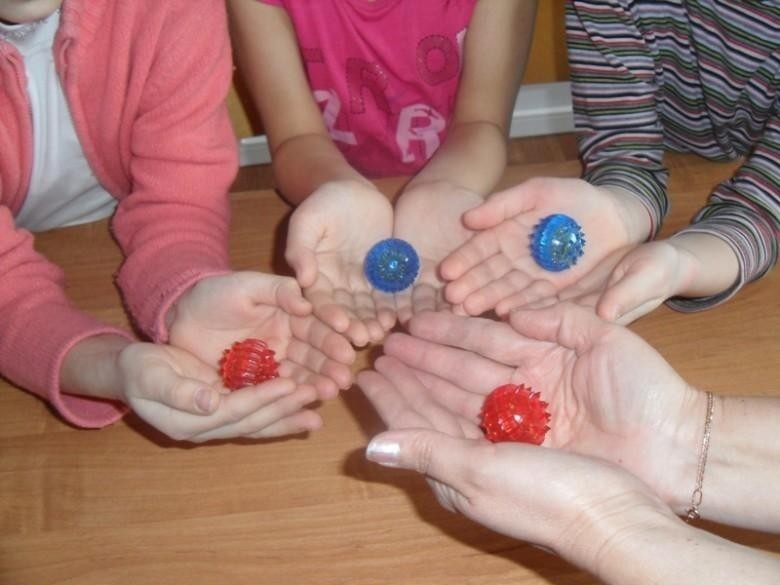 